                     Curriculum Vitae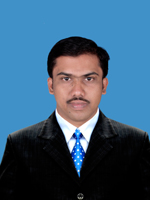 HALEELEmail Id:  haleel.368254@2freemail.com  Objective		To obtain a position in a progressive organization in the IT industry which will offer a role in    Networking  fields in line with my qualification  and where I can continue to make a positive contribution, and expect a good growth oriented environment.EDUCATION  BCA   Bachelor of  Computer Application (MS University )Plus Two (Board of  Higher Secondary)SSLC (KHM Higher Secondary School)	CERTIFICATESInternational Cisco Career Certifications Cisco Certified Network Associate (CCNA) Mark Scored 883Cisco ID: CSCO11500787Registration ID: 227353470Testing Centre: 51277 (Rajagiri School of Engineering and Technology)Advanced Computer Proficiency Certifications(Government of Kerala)Kerala State IT MissionExam Centre Code: M034Advanced Diploma in Computer Hardware Maintenance and Networking ADCHMN             (Merit Advanced Technology) Kerala, India.Diploma In Mobile Phone Servicing DMS (Merit Advanced Technology) Kerala, India.Cisco Certified Network Professional (CCNP) ACCEL IT Academy, Cochin, Kerala, India.MCSE and CCNA &CCTV Training from Qube Institute of Technology’s Calicut, Kerala.EMPLOYMENT HISTORYWorked as an  IT  Manager (Ezone it Solution)My Own Business. Malappuram Dist , Kottakkal, Kerala, India. Worked as an IT   Sales Manager (Associated Computers) Tirur, Malappuram Dist, Kerala, India. Worked as an IT Support Network Engineer in (BSOFT Cochin) Ernakulam Dist, Cochin, Kerala, India.Worked as an IT Support System Admin Mangalam Akshaya Centre (A Govt. of Kerala Project) Mangalam, Malappuram Dist, and Kerala, India.KEY COMPETENCIESWorked as an IT Support and Networking educator.Superior communication, Interpersonal and leadership skills. Was able to address requirements of multiple stakeholders.Strong analytical and problem solving skills.Key knowledge in the IT Support Networking as well as the CCTVWorking as the head of the IT Support Team.Key role in managing the team members.JOB PROFILENetwork Implementation, Configuration, Maintenance and TroubleshootingManaging Traffic with Access Lists Installation And Configuration of CISCO Routers SwitchesIP Subneting And Variable Length Subnet Masks(VLSM)CCTV  DVR & NVR Configuring Network sharingMaintenance and troubleshooting Network, Hardware and Software  problems Configuring and Administrating networks Providing onsite Service support for customersAttending Seminars and Training programs conducted by the IT mission, Kerala while implementing new projects.Coordinating a team as a Team LeaderAssisting and training the customers.Work in coordination with Field Technical Support Personnel on merchant hardware/codes related tasks as requiredClosely monitor alerts for errors, claims, support emails and other related data monitoring.Overall monitoring of the serverAttends to customer helpdesk duties (as the need arises or when forwarded by the Helpdesk Team) and encodes corresponding actions and solutions provided to assist the customer into the Helpdesk TeamGenerate all daily reports – Delivery and Sales and forward to Finance HeadGenerate incident report for any incidental technical problems either caused by the Data Center SystemReport requirement, bugs, and customization from client to project team.Planning the stages of the project and how each affects the business.SKILLS                                   Windows, Linux, DNS, DHCP, Active Directory, Exchange Server, IIS, FTP, VLAN, TCP/IP, FTP, TFTP, Telnet,VTP,RIP, IGRP EIGRP,OSPF, Cisco Routers & Switches Configuration, MS-Office, Adobe Page Maker, Adobe Photoshop, PC System Architecture, Peripherals, Computer Assembling, Maintenance, Trouble Shooting, Networking. Personal ProfileNationality			 : IndianDate of Birth			 : 02-05-1985Marital Status			 : MarriedReligion	                         : IslamLanguages known	             : English, Malayalam, Arabic ReadWriteTypeCurrent Residence		 : Abudhabi , Mussafah